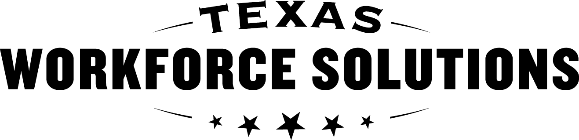 Comisión de la Fuerza Laboral de TexasServicios de rehabilitación vocacionalDesignación del Representante del Solicitante o Cliente             Comisión de la Fuerza Laboral de TexasServicios de rehabilitación vocacionalDesignación del Representante del Solicitante o Cliente             Comisión de la Fuerza Laboral de TexasServicios de rehabilitación vocacionalDesignación del Representante del Solicitante o Cliente             Comisión de la Fuerza Laboral de TexasServicios de rehabilitación vocacionalDesignación del Representante del Solicitante o Cliente             Comisión de la Fuerza Laboral de TexasServicios de rehabilitación vocacionalDesignación del Representante del Solicitante o Cliente             Comisión de la Fuerza Laboral de TexasServicios de rehabilitación vocacionalDesignación del Representante del Solicitante o Cliente             Con algunas excepciones, usted tiene derecho a conocer la información que los Servicios de Rehabilitación Vocacional de la Comisión de la Fuerza Laboral de Texas (TWC VRS) obtengan sobre usted, si lo solicita. También tiene derecho a recibir y revisar la información y a que TWC corrija la información sobre usted que sea incorrecta. (Código de Gobierno, Secciones 552.021, 552.023 y 559.004)            Con algunas excepciones, usted tiene derecho a conocer la información que los Servicios de Rehabilitación Vocacional de la Comisión de la Fuerza Laboral de Texas (TWC VRS) obtengan sobre usted, si lo solicita. También tiene derecho a recibir y revisar la información y a que TWC corrija la información sobre usted que sea incorrecta. (Código de Gobierno, Secciones 552.021, 552.023 y 559.004)            Con algunas excepciones, usted tiene derecho a conocer la información que los Servicios de Rehabilitación Vocacional de la Comisión de la Fuerza Laboral de Texas (TWC VRS) obtengan sobre usted, si lo solicita. También tiene derecho a recibir y revisar la información y a que TWC corrija la información sobre usted que sea incorrecta. (Código de Gobierno, Secciones 552.021, 552.023 y 559.004)            Con algunas excepciones, usted tiene derecho a conocer la información que los Servicios de Rehabilitación Vocacional de la Comisión de la Fuerza Laboral de Texas (TWC VRS) obtengan sobre usted, si lo solicita. También tiene derecho a recibir y revisar la información y a que TWC corrija la información sobre usted que sea incorrecta. (Código de Gobierno, Secciones 552.021, 552.023 y 559.004)            Con algunas excepciones, usted tiene derecho a conocer la información que los Servicios de Rehabilitación Vocacional de la Comisión de la Fuerza Laboral de Texas (TWC VRS) obtengan sobre usted, si lo solicita. También tiene derecho a recibir y revisar la información y a que TWC corrija la información sobre usted que sea incorrecta. (Código de Gobierno, Secciones 552.021, 552.023 y 559.004)            Con algunas excepciones, usted tiene derecho a conocer la información que los Servicios de Rehabilitación Vocacional de la Comisión de la Fuerza Laboral de Texas (TWC VRS) obtengan sobre usted, si lo solicita. También tiene derecho a recibir y revisar la información y a que TWC corrija la información sobre usted que sea incorrecta. (Código de Gobierno, Secciones 552.021, 552.023 y 559.004)            Con algunas excepciones, usted tiene derecho a conocer la información que los Servicios de Rehabilitación Vocacional de la Comisión de la Fuerza Laboral de Texas (TWC VRS) obtengan sobre usted, si lo solicita. También tiene derecho a recibir y revisar la información y a que TWC corrija la información sobre usted que sea incorrecta. (Código de Gobierno, Secciones 552.021, 552.023 y 559.004)            Yo,        (nombre del solicitante o cliente), por el presente designo a la persona nombrada a continuación para actuar como mi representante a efectos de los servicios de rehabilitación.  Puede actuar como mi representante para los siguientes fines: (seleccionar las opciones que se aplican) Solicitar los servicios y desarrollar el Plan Individual o el Plan Individualizado para Empleo (Individualized Plan for Employment, IPE); Autorizar la divulgación de la información confidencial sobre mí; Representarme en una apelación; u Otro (especificar):       Yo,        (nombre del solicitante o cliente), por el presente designo a la persona nombrada a continuación para actuar como mi representante a efectos de los servicios de rehabilitación.  Puede actuar como mi representante para los siguientes fines: (seleccionar las opciones que se aplican) Solicitar los servicios y desarrollar el Plan Individual o el Plan Individualizado para Empleo (Individualized Plan for Employment, IPE); Autorizar la divulgación de la información confidencial sobre mí; Representarme en una apelación; u Otro (especificar):       Yo,        (nombre del solicitante o cliente), por el presente designo a la persona nombrada a continuación para actuar como mi representante a efectos de los servicios de rehabilitación.  Puede actuar como mi representante para los siguientes fines: (seleccionar las opciones que se aplican) Solicitar los servicios y desarrollar el Plan Individual o el Plan Individualizado para Empleo (Individualized Plan for Employment, IPE); Autorizar la divulgación de la información confidencial sobre mí; Representarme en una apelación; u Otro (especificar):       Yo,        (nombre del solicitante o cliente), por el presente designo a la persona nombrada a continuación para actuar como mi representante a efectos de los servicios de rehabilitación.  Puede actuar como mi representante para los siguientes fines: (seleccionar las opciones que se aplican) Solicitar los servicios y desarrollar el Plan Individual o el Plan Individualizado para Empleo (Individualized Plan for Employment, IPE); Autorizar la divulgación de la información confidencial sobre mí; Representarme en una apelación; u Otro (especificar):       Yo,        (nombre del solicitante o cliente), por el presente designo a la persona nombrada a continuación para actuar como mi representante a efectos de los servicios de rehabilitación.  Puede actuar como mi representante para los siguientes fines: (seleccionar las opciones que se aplican) Solicitar los servicios y desarrollar el Plan Individual o el Plan Individualizado para Empleo (Individualized Plan for Employment, IPE); Autorizar la divulgación de la información confidencial sobre mí; Representarme en una apelación; u Otro (especificar):       Yo,        (nombre del solicitante o cliente), por el presente designo a la persona nombrada a continuación para actuar como mi representante a efectos de los servicios de rehabilitación.  Puede actuar como mi representante para los siguientes fines: (seleccionar las opciones que se aplican) Solicitar los servicios y desarrollar el Plan Individual o el Plan Individualizado para Empleo (Individualized Plan for Employment, IPE); Autorizar la divulgación de la información confidencial sobre mí; Representarme en una apelación; u Otro (especificar):       Yo,        (nombre del solicitante o cliente), por el presente designo a la persona nombrada a continuación para actuar como mi representante a efectos de los servicios de rehabilitación.  Puede actuar como mi representante para los siguientes fines: (seleccionar las opciones que se aplican) Solicitar los servicios y desarrollar el Plan Individual o el Plan Individualizado para Empleo (Individualized Plan for Employment, IPE); Autorizar la divulgación de la información confidencial sobre mí; Representarme en una apelación; u Otro (especificar):       Información del Representante  Información del Representante  Información del Representante  Información del Representante  Información del Representante  Información del Representante  Información del Representante  ¿El representante es un abogado?     Sí     No¿El representante es un abogado?     Sí     No¿El representante es un abogado?     Sí     No¿El representante es un abogado?     Sí     No¿El representante es un abogado?     Sí     No¿El representante es un abogado?     Sí     No¿El representante es un abogado?     Sí     NoNombre en letra imprenta del representante:Nombre en letra imprenta del representante:Nombre en letra imprenta del representante:Nombre en letra imprenta del representante:Número de teléfono:(     )      Número de teléfono:(     )      Número de teléfono:(     )      Dirección:Dirección:Ciudad:Ciudad:Estado:Estado:Cód. postal:Autorización  Autorización  Autorización  Autorización  Autorización  Autorización  Autorización  Esta designación entra en vigor al ser presentada ante el asesor. Continúa en vigor hasta la fecha en que el solicitante, cliente o representante informe al asesor por escrito que ya no está en vigor.  Esta designación entra en vigor al ser presentada ante el asesor. Continúa en vigor hasta la fecha en que el solicitante, cliente o representante informe al asesor por escrito que ya no está en vigor.  Esta designación entra en vigor al ser presentada ante el asesor. Continúa en vigor hasta la fecha en que el solicitante, cliente o representante informe al asesor por escrito que ya no está en vigor.  Esta designación entra en vigor al ser presentada ante el asesor. Continúa en vigor hasta la fecha en que el solicitante, cliente o representante informe al asesor por escrito que ya no está en vigor.  Esta designación entra en vigor al ser presentada ante el asesor. Continúa en vigor hasta la fecha en que el solicitante, cliente o representante informe al asesor por escrito que ya no está en vigor.  Esta designación entra en vigor al ser presentada ante el asesor. Continúa en vigor hasta la fecha en que el solicitante, cliente o representante informe al asesor por escrito que ya no está en vigor.  Esta designación entra en vigor al ser presentada ante el asesor. Continúa en vigor hasta la fecha en que el solicitante, cliente o representante informe al asesor por escrito que ya no está en vigor.  Firma del solicitante o cliente:X       Firma del solicitante o cliente:X       Firma del solicitante o cliente:X       Número de seguro social:Número de seguro social:Fecha:Fecha:Firma del representante:X       Firma del representante:X       Firma del representante:X       Firma del representante:X       Firma del representante:X       Fecha:Fecha: